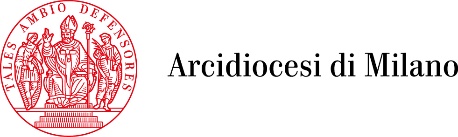 Nel tempo di Quaresima l’Arcivescovo, mons. Mario Delpini,  invita tutti ad aderire a questo appelloNOI VOGLIAMO LA PACE, I POPOLI VOGLIONO LA PACE!Anch’io voglio la pace e chiedo ai potenti, ai politici, ai diplomatici, alle Chiese e alle religioni: “Per favore, cercate la pace!”In questo tempo di Quaresima mi impegnerò per una preghiera costante e per pratiche di penitenza Nome e cognome      			Indirizzo  		      Città    	 Mail (eventuale)			Firma È possibile aderire all’appello anche su www.chiesadimilano.itInformativa sintetica circa il trattamento dei datiIl titolare del trattamento dei dati è l’Arcidiocesi di Milano, con sede in Piazza Fontana, 2 – 20122 Milano contattabile all’indirizzo email privacy@diocesi.milano.it La base giuridica del trattamento è costituita dal legittimo interesse pastorale della Chiesa riconosciuto dalla legge n. 121 del 25 marzo 1985. La finalità con cui tratteremo i Vostri dati è relativa alla raccolta firme "Noi vogliamo la pace". Per l’Informativa completa circa il trattamento dei dati per le attività di natura pastorale organizzate dalla Diocesi di Milano si veda il sito https://www.chiesadimilano.it/privacy .Compilando e inviando il modulo si acconsente al trattamento dati personali secondo l’informativa fornita e la normativa vigente